5 марта 2024 года № 1523О внесении изменений в Положение о порядке предоставления в аренду муниципального имущества города Чебоксары, утвержденное решением Чебоксарского городского Собрания депутатов от 3 ноября 2020 года № 48В соответствии со статьей 61 Устава муниципального образования города Чебоксары – столицы Чувашской Республики, принятого решением Чебоксарского городского Собрания депутатов Чувашской Республики                    от 30 ноября 2005 года № 40, Чебоксарское городское Собрание депутатовРЕШИЛО:Внести в Положение о порядке предоставления в аренду муниципального имущества города Чебоксары, утвержденное решением Чебоксарского городского Собрания депутатов от 3 ноября 2020 года № 48, следующие изменения:В разделе 1 «Общие положения»:Абзац первый пункта 1.1 изложить в следующей редакции:«Положение о порядке предоставления в аренду муниципального имущества города Чебоксары (далее – Положение) разработано в соответствии с Гражданским кодексом Российской Федерации, Федеральным законом от 6 октября 2003 года № 131–ФЗ «Об общих принципах организации местного самоуправления в Российской Федерации», Федеральным законом от 26 июля 2006 года № 135–ФЗ «О защите конкуренции», Уставом муниципального образования города Чебоксары - столицы Чувашской Республики.».В пункте 1.4:1.1.2.1. В абзаце втором слова «Чебоксарский городской комитет по управлению имуществом администрации города Чебоксары (далее – Горкомимущество);» заменить словами «администрация города Чебоксары;».1.1.2.2. В абзацах третьем и четвертом слово «Горкомимуществом» заменить словами «администрацией города Чебоксары».1.1.3. Пункт 1.6 изложить в следующей редакции:«1.6. Административные процедуры по предоставлению в аренду муниципального имущества устанавливаются Административным регламентом администрации города Чебоксары предоставления муниципальной услуги «Передача муниципального имущества в аренду», утвержденным постановлением администрации города Чебоксары.».1.1.4. В абзаце втором пункта 1.9 слова «Чебоксарского городского комитета по управлению имуществом администрации города Чебоксары» заменить словами «администрации города Чебоксары;».1.1.5. Пункт 1.11 исключить.1.1.6. В разделе 2 «Предоставление муниципального имущества в аренду»:1.1.6.1. Пункт 2.1 изложить в следующей редакции:«2.1. Заключение договора аренды муниципального имущества осуществляется в соответствии со статьей 17.1 Федерального закона от                      26 июля 2006 года № 135–ФЗ «О защите конкуренции» по результатам проведения торгов (конкурсов или аукционов) на право заключения таких договоров, за исключением случаев, предусмотренных данной статьей, в порядке, установленном Приказом Федеральной антимонопольной службы от 21 марта 2023 года № 147/23 «О порядке проведения конкурсов или аукционов на право заключения договоров аренды, договоров безвозмездного пользования, договоров доверительного управления имуществом, иных договоров, предусматривающих переход прав в отношении государственного или муниципального имущества, и перечне видов имущества, в отношении которого заключение указанных договоров может осуществляться путем проведения торгов в форме конкурса.».1.1.6.2. Пункт 2.2.4 изложить в следующей редакции:«2.2.4. Заключение договора по результатам конкурса или аукциона осуществляется в соответствии с Порядком проведения конкурсов или аукционов на право заключения договоров аренды, договоров безвозмездного пользования, договоров доверительного управления имуществом, иных договоров, предусматривающих переход прав в отношении государственного или муниципального имущества, утвержденным приказом Федеральной антимонопольной службы от 21 марта 2023 года № 147/23.».Настоящее решение вступает в силу со дня его официального опубликования.Опубликовать настоящее решение в Вестнике органов местного самоуправления города Чебоксары и разместить на сайте Чебоксарского городского Собрания депутатов в информационно-телекоммуникационной сети «Интернет».Контроль за исполнением настоящего решения возложить на постоянную комиссию Чебоксарского городского Собрания депутатов по бюджету.Чувашская РеспубликаЧебоксарское городскоеСобрание депутатовРЕШЕНИЕ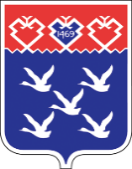 Чǎваш РеспубликиШупашкар хулиндепутатсен ПухăвĕЙЫШĂНУПредседатель Чебоксарского городского Собрания депутатов________________ Е.Н. Кадышев   Глава города Чебоксары                                                                    ________________Д.В. Спирин